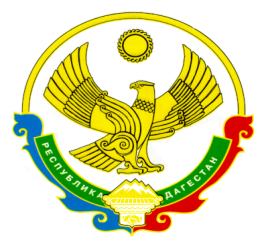 МИНИСТЕРСТВО ОБРАЗОВАНИЯ И НАУКИ РЕСПУБЛИКИ ДАГЕСТАНГОСУДАРСТВЕННОЕ КАЗЕННОЕ ОБЩЕОБРАЗОВАТЕЛЬНОЕ УЧРЕЖДЕНИЕ РЕСПУБЛИКИ  ДАГЕСТАН                                              «Новоборчинская  СОШ  Рутульского  района»368070,  РД , Бабаюртовский  район п/о Татаюрт с. Новый Борч  тел. 89285536874 nborch@mail.ruПриказ № 40от 05.06  2021гВ соответствии с Распоряжением Министерства просвещения Российской Федерации от 1 марта 2019 г. № Р-23 «Об утверждении Методических рекомендаций по созданию мест для реализации основных и дополнительных общеобразовательных программ цифрового, естественнонаучного, технического и гуманитарного профилей в образовательных организациях, расположенных в сельской местности и малых городах, и дистанционных программ обучения определенной категории обучающихся, в том числе на базе сетевого взаимодействия» на основании Приказа Министерства образования и науки Республики Дагестан от 15 января 2021 г. № 11/12-08/21 "О создании и функционировании в общеобразовательных организациях расположенных в сельской местности и малых городах, центров образования естественно- научной и технологической направленности  «Точка роста» в Республике Дагестан в 2021 году" в целях реализации федерального проекта "Современная школа" национального проекта "Образование" и   распоряжения Правительства Республики Дагестан от 10 ноября 2020 г.№297-р . приказываю:Создать центров образования естественно- научной и технологической направленности  «Точка роста» на базе ГКОУ РД  «Новоборчинская СОШ Рутульского района» (далее - Центр)Назначить руководителем Центра --- Муфталиева С.С.Утвердить:Положение о центре образования естественно- научной и технологической направленности  «Точка роста»;Функции Центра по обеспечению реализации основных идополнительных	общеобразовательных	программ	цифрового,естественнонаучного,	технического	и	гуманитарного профилей на территории Республики Дагестан в рамках федерального проекта «Современная школа» национального проекта «Образование»;План	мероприятий	по	созданию и функционированиюЦентра;План учебно-воспитательных, внеурочных и социокультурных мероприятий Центра.При создании Центра руководствоваться Методическимирекомендациями по	созданию мест	для реализации	основных	идополнительных	общеобразовательных	программ	цифрового,естественнонаучного,	технического	и гуманитарного	профилей	вобразовательных организациях, расположенных в сельской местности и малых городах, и дистанционных программ обучения определенной категории обучающихся, в том числе на базе сетевого взаимодействия.Обеспечить принятие (внесение изменений) в соответствующие нормативные и распорядительные акты, в том числе (при необходимости) в устав ГКОУ РД  «Новоборчинская СОШ Рутульского района», бюджетную смету расходов на текущий финансовый год и плановый период.Контроль исполнения настоящего постановления оставляю за собой.                                    Директор школы:                                   /Бабаев Ф.Н./